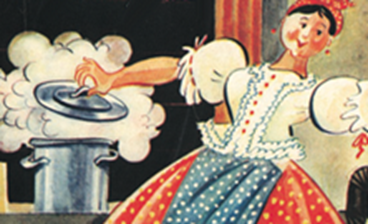 VAREČKA      KLUBRECEPTJEI( Hagyományos szlovák ételek, sütemények )BOMBAVarga Pálné receptje Hozzávalók:15 tojás sárgája2 dkg élesztő0,25 dl rum ( vagy negyed rum aroma)2 evőkanál tejföl, (elhagyható)pici sófinomlisztsütéshez olaj vagy zsírszóráshoz porcukorElkészítés:A tojássárgájába elmorzsoljuk az élesztőt. Beletesszük a tejfölt (elhagyható), a rumot vagy rum aromát, csipetnyi sót és annyi simalisztet, hogy jól nyújtható tésztát kapjunk.Három cipót formázunk belőle, nyújtódeszkán vékonyra kinyújtjuk. Derelyevágóval tenyérnyi darabokat vágunk, bevagdaljuk és egyesével a bombasütőbe helyezzük és bő forró zsírban vagy olajban kisütjük. (Ha nincs bomba sütőnk akkor a bevagdalt tészta széleit átfűzzük hasonlóan a forgácsfánkhoz) majd kisütjük.) Ha kicsit kihűlt porcukorba meghempergetjük.BATOSKA /Diósbatyu)                             Pupek Mihályné receptjeHozzávalók: (kb.50. db-hoz)30 dkg finomliszt30 dkg teavaj8-9 db tojáscsipetnyi só és élesztő30 dkg dió30dkg porcukorElkészítés:A tojások sárgáját összedolgozzuk a liszttel és a vajjal csipetnyi sóval és élesztővel. Kisebb diónyi golyókat formázunk belőle, majd hűtőbe tesszük kicsit megdermedjen.Közben elkészítjük a tölteléket:A darált diót összekeverjük a porcukorral, majd óvatosan hozzáadjuk a kiskanálnyi citromlével kemény habbá felvert tojásfehérjét.Majd a golyókat kinyújtjuk (13-15cm-átmérőjű) körökre.A közepére egy kanálnyi tölteléket teszünk, majd a széleit batyu formájúra összeszedjük (ráncoljuk). és a formácskákba téve sütőben megsütjük. Ha kihűlt ízlés szerint porcukorral megszórjuk!RÚRKATóth Mihályné receptje  Hozzávalók:1 kg liszt7 tojás sárgája3 dl tejföl30 dkg zsír0,5 dl rum (vagy fél rum aroma)tejcukor2 dkg élesztősóolaj a sütéshezporcukor a szóráshozElkészítés: A lisztet, a tojássárgáját, tejfölt, zsírt,  a rumot és kevés langyos cukros tejben felfutatott élesztőt, csipetnyi sót összegyúrjuk, hogy lágy tésztát kapjunk. Lisztezett nyújtódeszkán három cipót formálunk belőle. A cipókat  vékonyra kinyújtjuk, (kisujjnál is vékonyabbra). Derelyevágóval 6x9 cm-es téglalapokra vágjuk és rurka-sütőn egyesével forró zsírban vagy olajban kisütjük. Ha kicsit kihűlt meghempergetjük porcukorban.    GANCAHozzávalók:1,20 kg burgonya50 dkg liszt (fele finom-fele rétesliszt) a liszt mennyisége függ a krumplitól só20 dkg zsír/olaj, 20 dkg hagyma, Elkészítés:A megpucolt, felkockázott krumplit annyi sós vízben főzöm meg, amennyi éppen ellepi. Még forrón, levében krumplinyomóval összetöröm, apránként megszórom liszttel és közben fakanállal keverem. A krumplipürénél sűrűbbnek kell lennie, ezért ha szükséges, adok még hozzá lisztet. Takaréklángon kevergetem, vigyázva, hogy le ne kapjon az alja. Néhány percig "pöfögtetem" majd zsíros kanállal beleszaggatom abba a hagymás zsírba, (apróra vágott hagyma zsírban megpirítva) amit a krumpli főzése alatt készítettem. Kicsit megpirítom a gancákat és forrón tálalom.GELEGINYAHozzávalók:1 kg krumpli25dkg liszt ( a kruplitól függ a mennyisége)1db egész tojászsemle (2-3 db)zsírsóElkészítés:A krumplit sós vízben megfőzzük, áttörjük és ha kíhűlt összegyúrjuk a liszttel, tojással , sóval (ízlés szerint).Amíg hűl a krumpli zsíron vagy olajon megpirítjuk a kockákra vágott zsemlét. A tésztából  lecsípünk egy darabkát a tenyerünkbe szétnyújtjuk, a közepébe teszünk a pirított zsemlekockából 1-2 db-ot, majd gombóccá formáljuk.A gombócokat forró vízbe kifőzzük. Amikor kifőttek felszeleteljük, vagy félbe vágjuk és zsiradékkal megkent tepsibe, vagy serpenyőbe mindkét oldalát megsütjük.A leveshez rántást készítünk, lehet hagymával is, pici pirospaprikával, és felöntjük a gombóc főzőlevével. Levesbetétként a kifőtt gombóccal fogyasztjuk. ( A sült gombóccal is finom!)KAPUSZNYÍKSinka Jánosné receptjeHozzávalók:1 kg liszt4 tojás sárgája+a megkenéshez20 dkg zsír, vagy 25 dkg margarin+5-6 dkg a káposztához5 dl tej2 kg fejes káposzta3 dkg élesztőcukorsóElkészítés:A lisztet, tojássárgáját, zsírt vagy margarint, a csipetnyi sóval összegyúrjuk. A cukros langyos tejben felfuttatjuk az élesztőt, majd hozzáadjuk a tésztához és hólyagosra kidolgozzuk.A tetejét meghintjük liszttel és konyharuhával letakarva meleg helyenkb. egy óráig kelesztjük. Amikor megkelt, lisztezett deszkán cipókká formázzuk, és kb. 10dkg-os gombócokat szaggatunk ki, melyeket egyesével ujjnyinál vékonyabbra nyújtunk.A káposztát lereszeljük, megsózzuk, majd állni hagyjuk és ha vizet eresztett kicsavarjuk és 5-6 evőkanál zsíron megpirítjuk.Tetszőlegesen ízlés szerint megszórjuk őrölt borssal és hűlni hagyjuk.A kinyújtott tésztát megtöltjük a káposztával, széleit összenyomkodjuk, zsírozott tepsire téve még egy kicsit kelesztjük, megkenjük tojássárgájával és pirosra sütjük.